Sjølund Gruppe DDSReferat fra Grupperådsmødet den 29. februar 2012 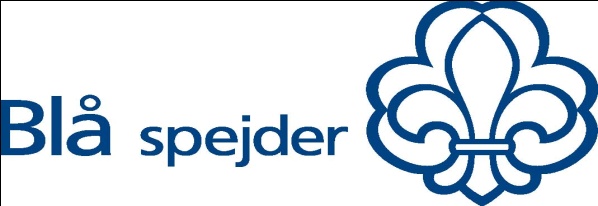 Formand Lone Andersen og bestyrelsesmedlem Anette Jørgensen var blevet forhindret pga. sygdom, i stedet bød GL. Mette velkommen.Deltagere: DC Pia Lohse. Forældre: Bente Tønnesen og Helle Jacobsen. Bestyrelsen: Susanne Jensen, Robert Hertzog. Tropsspejdere: Rebecca, Mie, Trine, Signe, Sophia. Juniorer: Julie, Benedikte, Miriam og Signe. Ledere: Lisbeth, Susie, Majbritt, Laila, Ole, Julie og MetteValg af dirigent og referent.Ole Hadsbjerg blev valgt som dirigent og GL Mette Høgh C. som referent.Grupperådsmødet blev konstateret lovligt varslet i det udsendte materiale 3 uger tidligere.Beretning fra bestyrelsen og ledergruppen Der blev henvist til de skriftlige beretninger i det udsendte materiale. Der var ingen spørgsmål fra de fremmødte. Beretningen blev taget til orientering.Fremlæggelse af regnskab for år 2011 med tilhørende status til godkendelse. Susanne gav udtryk for næsten at være i hus med at indkræve restancer, et stort arbejde og stillede sig derudover til rådighed for spørgsmål. Der var ingen spørgsmål. DC Pia gav udtryk for at vores kontingent på 2 x 370 kr. er billigt i forhold til divisionens andre grupper.  Behandling af indkomne forslagDer var ikke indkommet forslag.  Væsentlige beslutninger om gruppens fremtid, herunder: Forelæggelse af gruppens udviklingsplan med hovedindsatser for 2012.Udviklingsplanen blev kort fremlagt med fokus på det ligeværdige samarbejde mellem ”spejdere, forældre og ledere” Konkrete planer for 2012 er gruppetur til Maribo med sansetema og deltagelse i spejdernes lejr 2012. anden godkendelse af gruppens budget for indeværende år og første godkendelse af budget for 2013, herunder fastsættelse af kontingent.Gruppens budget for 2012 og 2013 samt udviklingsplan blev godkendt og kontingentet blev fastsat til 370 kr. pr. halvår, dvs. uændret kontingent. Fastsættelse af antallet af bestyrelsesmedlemmer under hensyntagen til § 14.5. Bestyrelsen foreslår, at bestyrelsen om muligt består af 6 forældre inklusive formand og kasserer, derudover 3 ledere/unge inklusive gruppeleder. I alt 9 personer. Forslaget blev ikke vedtaget, derimod blev antallet fastsat til 7 personer med den tilføjelse at troppen inviteres med som gæster med taleret. Valg til bestyrelsen af: (alle valg er gældende for 2 år)Forældre:Formand Lone Andersen er valgt for 2 år i 2010. Lone blev genvalgt.Kasserer Susanne Frisenberg Jensen er valgt for 2 år i 2011.Annette Jørgensen er valgt for 2 år i 2010. Anette blev genvalgt.Robert Hertzog er valgt for 2 år i 2011. Tommy Nielsen blev valgt for 2 år i 2011 men er udtrådt. Ledere: Majbritt Olsen er valgt for 2 år i 2010. Majbritt blev genvalgt.Ole Hadsbjerg er valgt for 2 år i 2011.Mette Høgh C. er valgt for 2 år i 2010. Mette blev genvalgt. Valg af gruppens 2 medlemmer af korpsrådet. Julie Krøjer Hansen og Susanne Jensen blev valgt samt evt. Robert Hertzog.Valg af gruppens 5 medlemmer af divisionsrådet.Majbritt Olsen, Laila Herskind, Trine Tønnesen, Rebecca Moltke Hansen, Mette Høgh C. blev valgt.Valg af revisor og revisorsuppleant       Flemming Gustavsen blev valgt som revisor og Bente Tønnesen blev valgt som suppleant.Beretning fra større arrangementer tilknyttet gruppen, jf. § 50Der blev orienteret om Spejdernes Lejr til sommer og der var en god dialog om dette.Evt.  Mette takkede dirigenten og Rebecca takkede på vegne af sin mor formand Lone Andersen lederne for indsatsen og uddelte gaveposer. Derefter fortsatte vi med Tænkedag og indslag fra Farid Faizi om sit liv i Vordingborg/DK og sit tidligere liv som spejder/politibetjent i Afghanistan. Vordingborg den 29.02.2012 -----------------------------------------------------------------------------------------------------------------------------------------------Dirigent Ole Hadsbjerg                                                                                 GL Mette Høgh Christiansen 